       6. REGIONALNA  UTAKMICA  ŠKOLOVANIH  PASA   KD“ČEPIN“                                                                                                                      REZULTATI                                                                   Program  NP – OP                                                                     Program  NP – A                                                                      Program  Upr1                                                                  Program   SPr1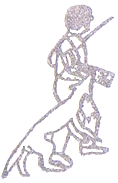 St.br             Vodič                  PasPasminaUkupnoPoredak2Goran   Raičković    Bellobel Black Tango   SF4811Zlatko CvančićOhra aus dem Hahnsdorf   NO4726Tonka  Mohr   Aschanty Alpen Heart (Penny) BOC4533Dražen  KosOxi  od  Crnih Dragulja   NO5324Josip  Novak Zello vom  Haus Mileševac   NO5415Kruno Zeman    Lord Of The Singles Conrad    (Rem)  PDv8327Zdenko  ĐurčekKija  Niger Lupus  ex  Migora  MN8717Zdenko  ĐurčekKija  Niger Lupus  ex  Migora   MN831